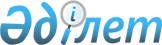 Об утверждении регламентов государственных услуг специального государственного архива Министерства внутренних дел Республики Казахстан
					
			Утративший силу
			
			
		
					Приказ Министра внутренних дел Республики Казахстан от 26 февраля 2014 года № 109. Зарегистрирован в Министерстве юстиции Республики Казахстан от 15 марта 2014 года № 9223. Утратил силу приказом Министра внутренних дел Республики Казахстан от 8 мая 2015 года № 440      Сноска. Утратил силу приказом Министра внутренних дел РК от 08.05.2015 № 440 (вводится в действие по истечении десяти календарных дней после дня его первого официального опубликования).      В соответствии с подпунктом 2 статьи 10 Закона Республики Казахстан от 15 апреля 2013 года «О государственных услугах», ПРИКАЗЫВАЮ:



      1. Утвердить прилагаемые:



      1) регламент государственной услуги «Выдача архивных справок и/или копий архивных документов в пределах специального государственного архива Министерства внутренних дел Республики Казахстан и его территориальных подразделений»;



      2) регламент государственной услуги «Апостилирование архивных справок и копий архивных документов, исходящих из специального государственного архива Министерства внутренних дел Республики Казахстан и его территориальных подразделений».



      2. Признать утратившим силу приказ Министра внутренних дел Республики Казахстан от 23 июля 2012 года № 413 «Об утверждении регламента государственных услуг Министерства внутренних дел Республики Казахстан» (государственная регистрация в Министерстве юстиции Республики Казахстан от 21 августа 2012 года № 7869, официальное опубликование в газете «Казахстанская правда» от 26 сентября 2012 года №№ 326 – 327 (27145 - 27146).



      3. Информационно-аналитическому центру Министерства внутренних дел Республики Казахстан обеспечить:



      1) в установленном законодательством порядке государственную регистрацию настоящего приказа в Министерстве юстиции Республики Казахстан и официальное опубликование в информационно-правовой системе «Әділет»;



      2) размещение настоящего приказа на интернет-ресурсе Министерства внутренних дел Республики Казахстан.



      4. Контроль за исполнением настоящего приказа возложить на первого заместителя министра внутренних дел Республики Казахстан генерал-майора полиции Демеуова М.Г. и Информационно-аналитический центр МВД Республики Казахстан (Закаргаева Р.Н.).



      5. Настоящий приказ вводится в действие по истечении десяти календарных дней после дня его первого официального опубликования       Министр

      генерал-лейтенант полиции                   К. Касымов

Утвержден           

Приказом Министра       

внутренних дел        

Республики Казахстан      

от 26 февраля 2014 года № 109  

Регламент оказания государственной услуги

«Выдача архивных справок и/или копий архивных документов

в пределах специального государственного архива

Министерства внутренних дел Республики Казахстан и его

территориальных подразделений» 

1. Общие положения

      1. Государственная услуга оказывается Министерством внутренних дел Республики Казахстан, его территориальными подразделениями, учебными заведениями Министерства внутренних дел Республики Казахстан (далее – услугодатель).



      2. Форма оказания государственной услуги: бумажная.



      3. Результатом оказания государственной услуги является выдача физическим и юридическим лицам (далее – услугополучатель) архивной справки и/или копии архивного документа на бумажных носителях, заверенной печатью. 

2. Описание порядка действий

в процессе оказания государственной услуги

      4. Для получения архивной справки и/или архивной копии документов услугополучатель (либо его представитель по доверенности) представляет письменное заявление в произвольной форме согласно пункта 9 стандарта, утвержденного постановлением Правительства Республики Казахстан от 21 февраля 2014 года № 122 «Об утверждении стандартов государственных услуг специального государственного архива Министерства внутренних дел Республики Казахстан» – (далее - Стандарт).



      5. Государственная услуга предоставляется пять рабочих дней в неделю с 9.00 до 18.30 часов, с перерывом на обед с 13.00 до 14.30 часов.

      Прием осуществляется в порядке очереди, без предварительной записи и ускоренного обслуживания согласно пункта 8 Стандарта.



      6. Полная информация о порядке оказания государственной услуги располагаются на интернет-ресурсе Министерства внутренних дел Республики Казахстан (далее - МВД): www.mvd.kz в разделе «О деятельности органов внутренних дел».



      7. Сроки оказания государственной услуги:

      1) с момента сдачи услугополучателем письменного заявления услугодателю - 10 (десять) календарных дней согласно пункта 4 Стандарта. 

3. Описание действий (взаимодействия) в процессе оказания

государственной услуги

      9. Прием документов осуществляется через Управление документационного обеспечения МВД или секретариаты его территориальных подразделений и учебных заведений МВД (далее – документационная служба).



      10. В процессе оказания государственной услуги задействованы следующие структурно-функциональные единицы (далее - СФЕ):

      1) сотрудники документационной службы услугодателя;

      2) сотрудники специального государственного архива МВД;

      3) сотрудники специального государственного архива Департамента внутренних дел.



      10-1. Подробное описание последовательности процедур (действий), взаимодействий структурных подразделений (работников) услугодателя в процессе оказания государственной услуги отражается в справочнике бизнес-процессов оказания государственной услуги согласно приложению к настоящему Регламенту.

      Справочник бизнес-процессов оказания государственной услуги размещается на веб-портале «электронного правительства» и интернет ресурсе услугодателя.

      Сноска. Регламент дополнен пунктом 10-1 в соответствии с приказом Министра внутренних дел РК от 16.06.2014 № 349 (вводится в действие по истечении десяти календарных дней после дня его первого официального опубликования).

Приложение             

к Регламенту государственной услуги

«Выдача архивных справок и/или копий

архивных документов в пределах   

специального государственного   

архива Министерства внутренних дел

Республики Казахстан и       

его территориальных подразделений» 

                           Справочник

         бизнес-процессов оказания государственной услуги

    «Выдача архивных справок и/или копий архивных документов в

    пределах специального государственного архива Министерства

     внутренних дел Республики Казахстан и его территориальных

                      подразделений»      Сноска. Приложение в редакции приказа Министра внутренних дел РК от 16.06.2014 № 349 (вводится в действие по истечении десяти календарных дней после дня его первого официального опубликования).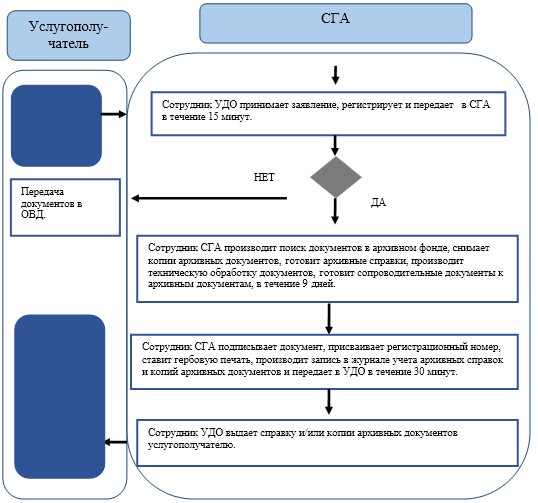 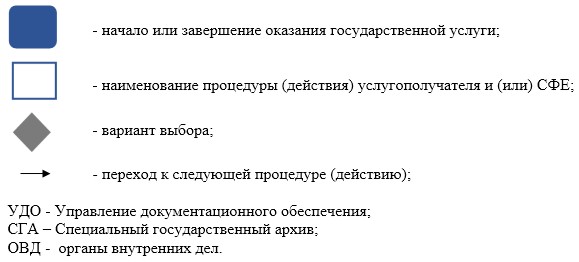 

Утвержден           

Приказом Министра       

внутренних дел        

Республики Казахстан      

от 26 февраля 2014 года № 109  

Регламент оказания государственной услуги

«Апостилирование архивных справок и копий архивных документов,

исходящих из Специального государственного архива Министерства

внутренних дел Республики Казахстан и его территориальных

подразделений» 

1. Общие положения

      1. Государственная услуга оказывается Министерством внутренних дел Республики Казахстан, его территориальными подразделениями, учебными заведениями Министерства внутренних дел Республики Казахстан (далее – услугодатель).



      2. Форма оказания государственной услуги: бумажная.



      3. Результатом оказания государственной услуги является выдача физическим и юридическим лицам (далее – услугополучатель) апостилированных архивных справок, копий архивных документов, на бумажных носителях. 

2. Описание порядка действий

в процессе оказания государственной услуги

      4. Для получения апостилированных архивных справок и копий архивных документов услугополучатель (его уполномоченный представитель) предъявляет документ, удостоверяющий его личность, а также представляет следующие документы:

      1) заявление для получения государственной услуги по форме согласно приложению к стандарту государственной услуги, утвержденного постановлением Правительства Республики Казахстан от 21 февраля 2014 года № 122 «Об утверждении стандартов государственных услуг специального государственного архива Министерства внутренних дел Республики Казахстан» (далее - Стандарт).

      Бланки заявлений услугополучателю выдаются услугодателем согласно пункта 9 Стандарта;

      2) квитанцию об уплате государственной пошлины за апостилирование согласно пункта 9 Стандарта.

      5. Государственная услуга предоставляется пять рабочих дней в неделю с 9.00 до 18.30 часов, с перерывом на обед с 13.00 до 14.30 часов. Прием осуществляется в порядке очереди, без предварительной записи и ускоренного обслуживания.



      6. Полная информация о порядке оказания государственной услуги располагаются на интернет-ресурсе Министерства внутренних дел Республики Казахстан (далее - МВД): www.mvd.kz в разделе «О деятельности органов внутренних дел».



      7. Сроки оказания государственной услуги:

      1) с момента сдачи услугополучателем необходимых документов, определенных в пункте 4, раздела 2 настоящего Регламента – 10 (десять) рабочих дней согласно пункта 4 Стандарта. 

3. Описание действий (взаимодействия) в процессе оказания

государственной услуги

      9. Прием документов осуществляется через Управление документационного обеспечения МВД или секретариаты его территориальных подразделений и учебных заведений (далее – документационная служба).



      10. В процессе оказания государственной услуги задействованы следующие структурно-функциональные единицы (далее - СФЕ):

      1) сотрудники документационной службы услугодателя;

      2) сотрудники специального государственного архива МВД;

      3) сотрудники специального государственного архива Департамента внутренних дел.



      10-1. Подробное описание последовательности процедур (действий), взаимодействий структурных подразделений (работников) услугодателя в процессе оказания государственной услуги отражается в справочнике бизнес-процессов оказания государственной услуги согласно приложению к настоящему Регламенту.

      Справочник бизнес-процессов оказания государственной услуги размещается на веб-портале «электронного правительства» и интернет ресурсе услугодателя.

      Сноска. Регламент дополнен пунктом 10-1 в соответствии с приказом Министра внутренних дел РК от 16.06.2014 № 349 (вводится в действие по истечении десяти календарных дней после дня его первого официального опубликования).

Приложение                  

к регламенту государственной услуги     

«Апостилирование архивных справок       

и копий архивных документов,        

исходящих из специального государственного

архива Министерства внутренних дел    

Республики Казахстан и          

его территориальных подразделений»    

                           Справочник

      бизнес-процессов оказания государственной услуги

«Апостилирование архивных справок и копий архивных документов,

исходящих из специального государственного архива Министерства

   внутренних дел Республики Казахстан и его территориальных

                       подразделений»      Сноска. Приложение в редакции приказа Министра внутренних дел РК от 16.06.2014 № 349 (вводится в действие по истечении десяти календарных дней после дня его первого официального опубликования).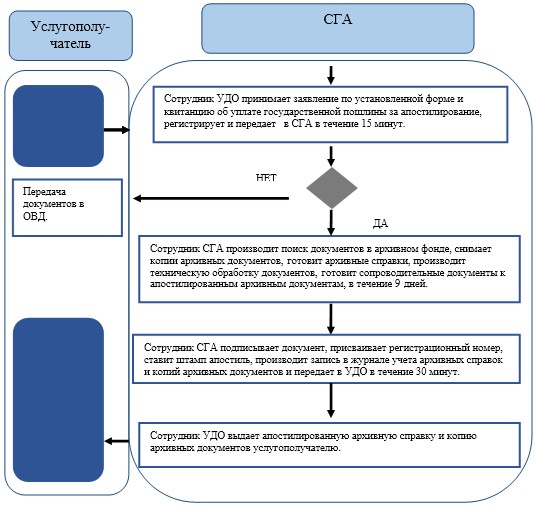 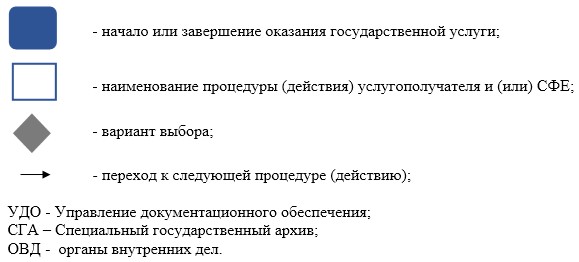 
					© 2012. РГП на ПХВ «Институт законодательства и правовой информации Республики Казахстан» Министерства юстиции Республики Казахстан
				